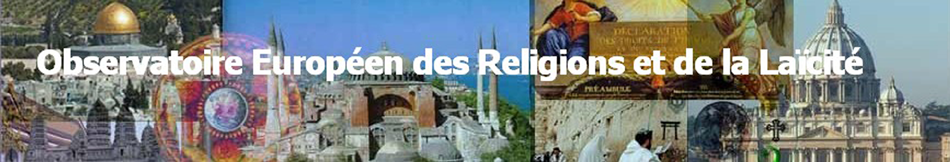 International conferenceThe Jehovah’s Witnesses in scholarly perspective: What is new in the scientific study of the movement?April 21-22 2016, Antwerp, BelgiumBist 164. 2610 Wilrijk (Antwerpen) Tel : + 32 3 830 51 58Mail : Please return your registration ASPFirst Name SurnameInstitution Mail: Registration fees: 50 euros (students : 30 euros) Lunch and coffee breaks april 21: 18 eurosLunch and coffee break april 22: 18 euros Dinner on April 21 or 22: to be decided on arrival.Special requirements: vegetarian, vegan, allergies? Payment: in cash on arrival at the conference.For the speakers: technological requirements: powerpoint, retro photos …Contact: Régis Dericquebourg redericq@netcourrier.com,bcellard@numericable.frHotels : chech on the internet the closest to the university : Bristol hôtel in MortselOr B&B Kava in WilrijkOr the ones in Antwerp itself. 